УФСИН РОССИИ по ТУЛЬСКОЙ ОБЛАСТИМ. Тореза ул., . Тула, 300012; тел: (4872)32-97-72; 32-97-76, 32-97-65 		тел./факс: (4872)31-84-06. www.71.fsin.su, e-mail: po_ufsin71@mail.ru	март  2019 г. (выборка)	Обращаем Ваше внимание!Постановлением Правительства РФ от 26.12.2013 №1292 утвержден перечень товаров (работ, услуг), производимых (выполняемых, оказываемых) учреждениями и предприятиями уголовно-исполнительной системы, закупка которых может осуществляться заказчиком у единственного поставщика (подрядчика, исполнителя)Возможно изготовление продукции по индивидуальным заказам. ФЕДЕРАЛЬНАЯ  СЛУЖБА  ИСПОЛНЕНИЯ  НАКАЗАНИЙ№ п/пНаименование изделияЕд. изм.Ед. изм.Цена с НДС, руб.МЕТАЛЛОИЗДЕЛИЯМЕТАЛЛОИЗДЕЛИЯМЕТАЛЛОИЗДЕЛИЯМЕТАЛЛОИЗДЕЛИЯМЕТАЛЛОИЗДЕЛИЯЯщик для песка 0,3 куб.м  (1000×500×750)шт.шт.3800,0Контейнер мусорный объем 0,75 м3, в зависимости от толщины стенок металла, наличия ухватов, материала обвязки, наличия ножек, покрытия штшт5750,0Дверь металлическая    (900 х 2000) мм.    (под заказ)шт.шт.14800,0Металлоконструкции  (услуги)тн.тн.25700,0Бункер БН-8 (3470х2115х1320 сталь толщ.2 мм)штшт31200,0Бункер  БН-10 (3470х1780х1725 толщ.2-3 мм)штшт39000,0Бункер БН-12 закрытого типа (3250х1860х1850 толщ.3мм)штшт60000,0Контейнер для мусора (935х705х1060, толщ.2мм)штшт6600,0Контейнер для мусора с крышкой (935х705х1060) толщ.2 ммштшт8160,0Контейнер для мусора 935х705х1060 (сталь 2 мм объем 0,8м3  с крышкой  толщ.1,5 мм ,на колесах)штшт12600,0Урна УР-33 напольная переносная , ножки из трубы (400х300х560 сталь 1,5 мм объем 29л)штшт1860,0Урна УР-32 стационарная (400х300х860 сталь 1,5 мм, объем 29 л) штшт1620,0Лавка переносная 2,0х0,7х1,0 м ( со спинкой и подлокотниками)штшт4800,0Лавка переносная 2,0х0,7х0,9м ( со спинкой , без подлокотников)штшт4800,0Лавка парковая с навесом из поликарбоната 2,1х1,8 мштшт9000,0Скамейка переносная 1,5х0,5х0,5 ( без спинки, без подлокотников)штшт3000,0Решетка декоративная РД01м2м23000,0Ограда ритуальная (2500х2000х500) материал-профиль 20х20штшт12500,0Вентиляторы ЭРВ-72-2-№ 3,15 (0,25/1400)штшт32400,0Вентилятор ЭРВ-72-2-№4 (0,37/1000)штшт35400,0кованая продукцияот 1000,0                                            СТРОИТЕЛЬНЫЕ МАТЕРИАЛЫ                                            СТРОИТЕЛЬНЫЕ МАТЕРИАЛЫ                                            СТРОИТЕЛЬНЫЕ МАТЕРИАЛЫ                                            СТРОИТЕЛЬНЫЕ МАТЕРИАЛЫ                                            СТРОИТЕЛЬНЫЕ МАТЕРИАЛЫ22.Блок стеновой в ассортименте (цемент М-500, керамзит фр. 0-5,5-10,пеноплекс)штот 150,0от 150,023.Доска обрезнаякуб. м11500,011500,024.Плитка дорожная «Бельгийская мостовая»    серая/цветнаям2390,0/430,0390,0/430,025.Деревянный ящик (1050х400х380)шт1175,01175,026.Деревянный ящик (1280х400х380)шт1340,01340,027.Пиломатериал обрезноймз13680,013680,028.Плитка «Бельгийская мостовая» 210х210х60       м2468,0468,029.Тротуарная плитка 300х300х30       м2456,0456,030.Тротуарная плитка 350х350х50       м2468,0468,031.Тротуарная плитка 400х400х50       м2468,0468,032.Водосток 350х25х85       шт90,090,033.Порог 500х200х35       шт66,066,034.Бордюрный камень 500х100х15       шт90,090,035.Поддоныштот 500,0от 500,036.Распиловка и сушка круглого лесакуб.мОт 1000От 1000ШВЕЙНЫЕ ИЗДЕЛИЯ37.Костюм рабочий летний (мужской, женский)шт.От 950От 95038.Костюм рабочий зимний (мужской женский)шт.От 1700,0От 1700,039.Полукомбинезон рабочийшт.От 800,0От 800,040.Халат рабочий (мужской, женский)шт.От 580,0От 580,041.Куртка рабочая утепленная (мужская, женская)шт.От 1200,0От 1200,042.Фартук брезентовыйшт.91,091,043.Матрац с наполнителем из синтетических волокон  186х70х8.5Шт.1363,01363,044.Подушкалнителем из синтетических волокон 60х50Шт.22922945.Комбинезон одноразовый «Каспер» ( материал спанбонд плотность 20 г/м2)шт33,633,646.Комбинезон одноразовый  «Каспер» ( материал спанбонд плотность 55г/м2) с клапаномшт55,555,547.Наволочка 70х70 (ткань х/б с содержанием 100% хлопкового волокна. плотность  ткани 140 г/м2) шт97,097,048.наперник 70х70 ,тик 160 г/м2, тон окраски- светлыйшт140,0140,049.Простыня полуторная 214х143 (ткань х/б с содержанием  100% хлопкового волокна, плотность ткани 140 мг/м2) шт 285,0285,050.Пододеяльник полуторный  215х143 ( ткань х/б  с содержанием 100% хлопкового волокна, плотность не менее 140 г/м2) шт392,0392,051.Полотенце вафельное 40х70 ( ткань х/б с содержанием  100% хлопкового волокна,  плотность 140 г/м2)шт51,051,052.Пеленка легкая 80х150 (ткань х/б ( ткань х/б с содержанием 100% хлопкового волокна,  плотность 140 г/м2) шт117,0117,053.Рукавицы рабочие матерчатые без наладонника ,ткань х/б  двунитка плотность 240 г/м2пара37,037,054.Рукавицы рабочие брезентовые без наладонника для защиты от механических воздействий , от искр, брызг расплавленного металла, материал брезент плотность 530 г/мпара43,043,055.Рукавицы утепленные, ткань  х/б двунитка плотность ткани 240 г/м2, утеплитель ватин  пара89,089,056.ПРОЧЕЕ57.Мешки (пакеты) для мусора 120 л. (700*1100мм) плотность от 30 мкм до 80 мкмшт 5,10 – 13,605,10 – 13,6058.Мешки (пакеты) для мусора  180 л. (900*1100мм) плотность от 35 мкм до 65 мкмшт7,65 – 14,20 7,65 – 14,20 59.Мешки (пакеты) для мусора  240 л. (900*1300мм) плотность от 40 мкм до 50 мкмшт10,30 – 13,00 10,30 – 13,00 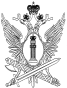 